FRIENDS GROUP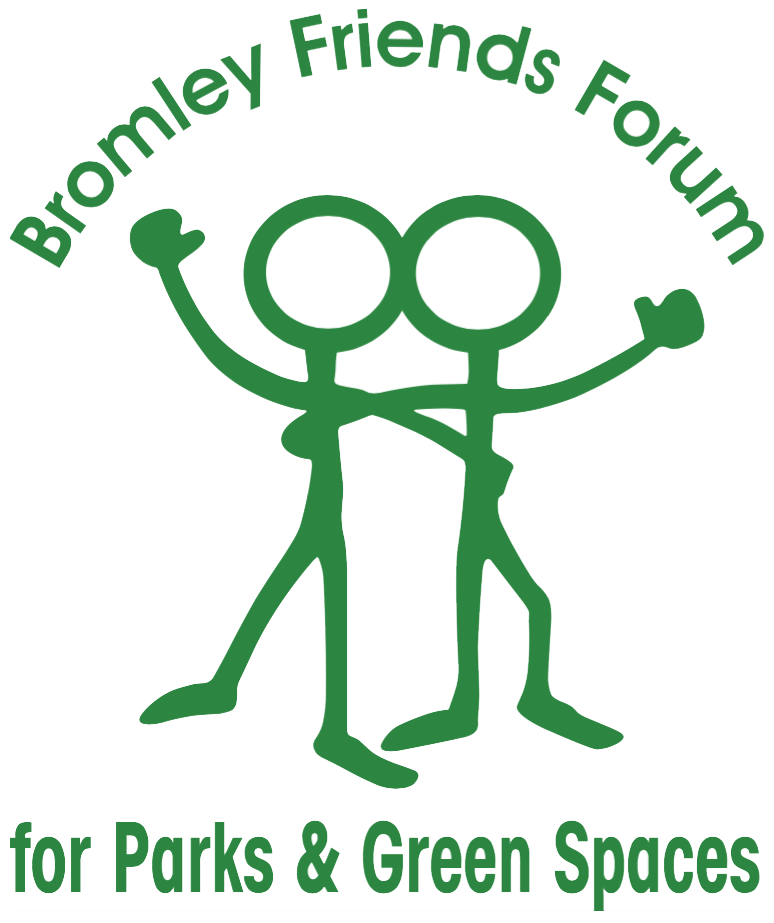 REGISTRATION FORM* required fieldThe completed form should be returned, by E-mail, to:   bromleyfriendsforum@outlook.comName of Group: *Name of Park(s)/Green Space(s): *Group E-mail: *Brief Description of Activities: *Main Contact Name: (normally the Chair) *Main Contact E-mail: Secondary Contact Name: (normally the Secretary or Treasurer) *Secondary Contact E-mail: Website Address:Social Media Address:Contact Mobile for Bromley FriendsForum WhatsApp Group:Group Postal Address: *Name of the Group’s Bank Account: *Bank Sort Code: *Bank Account Number: *This information is being requested in order that any payments to the Group may be made by on-line transferThis information is being requested in order that any payments to the Group may be made by on-line transfer